Public Health Quality Improvement Exchange                                                                                                                                                                          		       July 2019  Public Health Quality Improvement Exchange                                                                                                                                                                          		       July 2019  PHQIX is Transitioning to PHAB! PHQIX achieved its initial goals of providing an online platform for connecting public health practitioners, academicians, and researchers who work on quality improvement. PHQIX launched in September 2012 and now has more than 2,500 users. PHQIX is moving to the next phase of fostering quality improvement and performance management in public health. As part of that next phase, PHQIX is transitioning to a new, online platform supported by the Public Health Accreditation Board (PHAB). The new site will be launched in Fall 2020.In the Meantime: The PHQIX website will remain open to current users to be able to view previously submitted examples.Quality improvement tips and best practices are covered in a QI Corner section of the PHAB e-newsletter. If PHQIX users are already receiving the PHAB e-newsletter, they will automatically receive that information. PHQIX users who do not currently receive the PHAB e-newsletter can sign up on PHAB’s website.Submissions to PHQIX will be suspended during this transition time.If a health department has questions about quality improvement in public health during this transition, there are multiple resources for quality improvement tools, tips, and models on PHAB's national partner websites: www.astho.orgwww.naccho.orgwww.phf.orgwww.nihb.orgwww.nnphi.org (phPIN)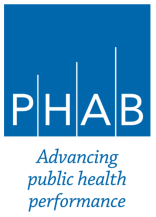 Purpose:This platform will provide examples, resources, and recognition related to quality improvement and performance management to help health departments operate more efficiently and effectively and better serve their communities.Anticipated Changes to the Site: New brandingA streamlined online process for submitting examplesInclusion of performance managementHighlighting exemplary projects or best practices in the field of quality improvement and performance managementAn archive of previously submitted QI projects QI and PM specific topic pages with links to resources and toolsInformation on themes such as quality planningTimeline:PHAB has conducted a systematic review of the 193 QI projects that have previously been submittedPHAB’s Evaluation and Quality Improvement Committee is discussing resources, tools and ideasPHAB will begin the development phase of the website to include new functionality features throughout the next yearPHAB is planning to launch the site in the fall of 2020Feedback Wanted:  Have you been looking for a specific quality improvement tool or performance management resource that you can’t find? Did you love a feature from the previous PHQIX site? Do you have suggestions about how to make this new platform valuable to you? We want to hear about it! PHAB is open to your suggestions and input. Stay engaged as exciting changes unfold. To stay connected, contact April Harris, aharris@phaboard.org. 